ПРИЛОЖЕНИЕ 1Техническое задание на станок для перемотки проволокииз драгметаллов и их сплавов в диапазоне диаметров (0,06 – 0,30) ммНазначениеПеремотка проволоки (0,06 – 0,30) мм с катушек К63, К80, К100 на большую катушку, для дальнейшего использования в качестве утка на ткацком станке Jager. Основные технические требования к установкеДиаметр проволоки: (0,06 – 0,30) мм.Технические характеристики проволоки: проволока из сплавов на основе драгметаллов изготавливается по утвержденной технической и нормативной документации. Справочные свойства приведены в таблице.Проволока перематывается с катушек К63, К80, К100 на катушку (рисунок 1):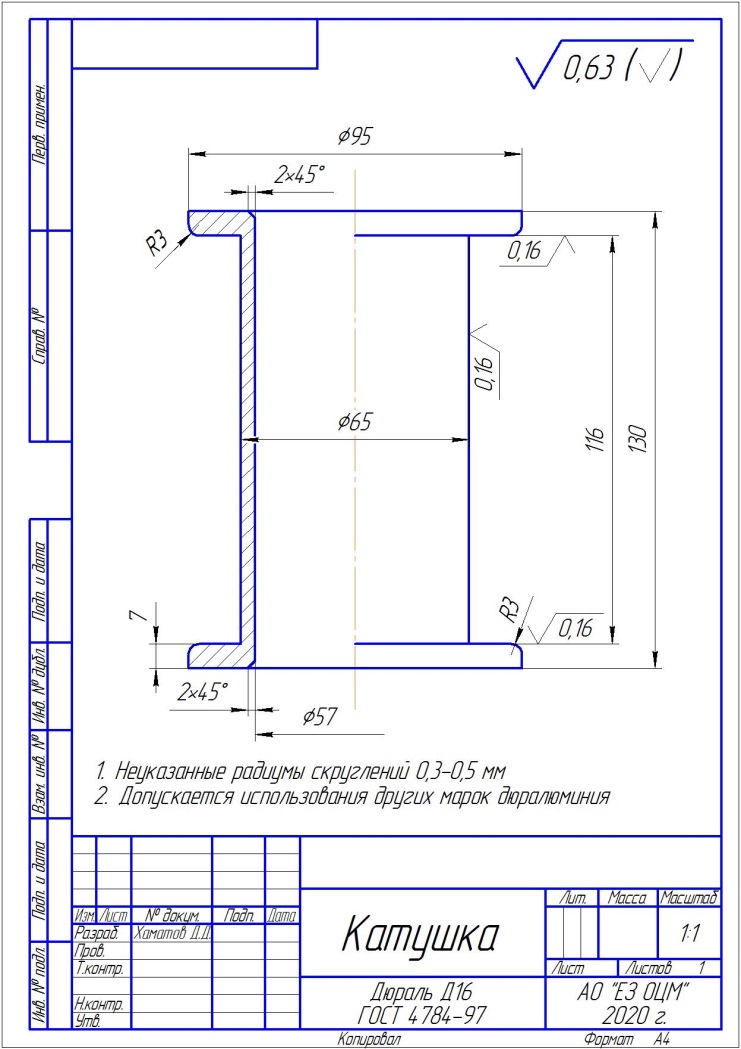 Рисунок 1 – приемная катушкаОписание конструкции установкиУстановка должна состоять из следующих основных частей:узел размотки проволоки с регулируемым противонатяжением;направляющие ролики с керамическим или другим износостойким покрытием;наматывающее устройство с функцией автоматической коррекции раскладки и счетчиком метража. Скорость перемотки (0 – 7) м/сек с дискретностью 0,1 м/с.Система управления установкой должна иметь следующий функционал:выбор скорости перемотки с возможностью регулировки;выбор шага раскладки;фиксация обрывности проволоки;выбор используемой катушки для намотки;плавный старт и остановка.Дополнительные требованияУстановка должна быть выполнена из негорючих материалов. В коммерческом предложении должны быть указаны требования к необходимым энергоресурсам и коммуникациям: вентиляция, электроэнергия, сжатый воздух и т.д.Поставщик предоставляет 2 комплекта документации на русском языке с полным описанием конструкции оборудования, электрическими схемами и рекомендациями по обслуживанию.Контактное лицоБаженов Александр ГеннадьевичНачальник ОСиТСТел. 8 (343) 311-46-57Сот. тел. +7-967-909-66-46Email: a.bazhenov@ezocm.ru№ ппМарка сплаваПредел прочности, кгс/см21ПлПдРдРу 81-15-3,5-0,535-452ПлПдРд 92,5-4-3,535-403ПлРд 95-540-454ПлРд 93-740-455ПлРд 92,5-7,540-456ПлРд 90-1045-507ПдВ-545-50